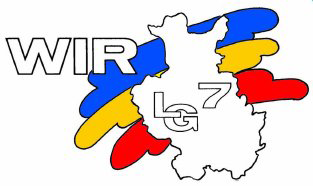 Verein für Deutsche Schäferhunde (SV)Landesgruppe Ostwestfalen-Lippe An der JJM der Landesgruppe können Jugendliche und Junioren mit Hunden aller Rassen teilnehmenZur DJJM können allerdings nur SV-Mitglieder, die einen DSH mit SV-Ahnentafel führen, gemeldet werden.Meldung zur LG-Jugend- und Juniorenmeisterschaft:BH	  IPO1  IPO2  IPO3  FPr1  FPr2  FPr3  UPr1  UPr2  UPr3  SPr1  SPr2  SPr3  Apr1  Apr2  Apr3Angaben zum Hund:    Ich bin in keiner weiteren kynologischen Vereinigung Mitglied   __________________________									Unterschrift EigentümerAltersstufe		 Jugend	 Junioren		Geburtsdatum:      _________      Ich bin in keiner weiteren kynologischen Vereinigung Mitglied   _________________________				_________________________Unterschrift Hundeführer/Erziehungsberechtigter					Unterschrift OG VorsitzenderIm Falle einer Qualifikation bin ich damit einverstanden, dass das Team, sofern es an der DJJM teilnimmt, im Mannschaftshotel bzw. Zeltlager wohnt. Die Teilnahme erfolgt auf eigenes Risiko. Wir erklären uns damit einverstanden, dass die hier aufgeführten persönlichen Daten im Rahmen der Prüfung verwendet, als auch die Ergebnisse u.U. veröffentlicht werden. Für Schäden, die der Hund verursacht, ist der Eigentümer haftbar. Durch die Abgabe der Meldung erkenne ich die allgemeine Prüfungsordnung, so wie das Richterurteil an.am:in:Name des Hundes: Name des Hundes: SZ-Nr.:Täto/Chip-Nr.:Wurftag:Geschlecht:  Rüde	  HündinAKZ:Angekört:  Ja  	  NeinVater: SZ:Mutter:SZ:Züchter: Adresse (Straße,PLZ,Ort) Eigentümer: Eigentümer: Adresse (Straße,PLZ,Ort) Adresse (Straße,PLZ,Ort) Ortsgruppe Mitgl-NrHundeführer:Hundeführer:Adresse (Straße,PLZ,Ort) Adresse (Straße,PLZ,Ort) Tel.-Nr.E-Mail:Ortsgruppe Mitgl-Nr